党小组流程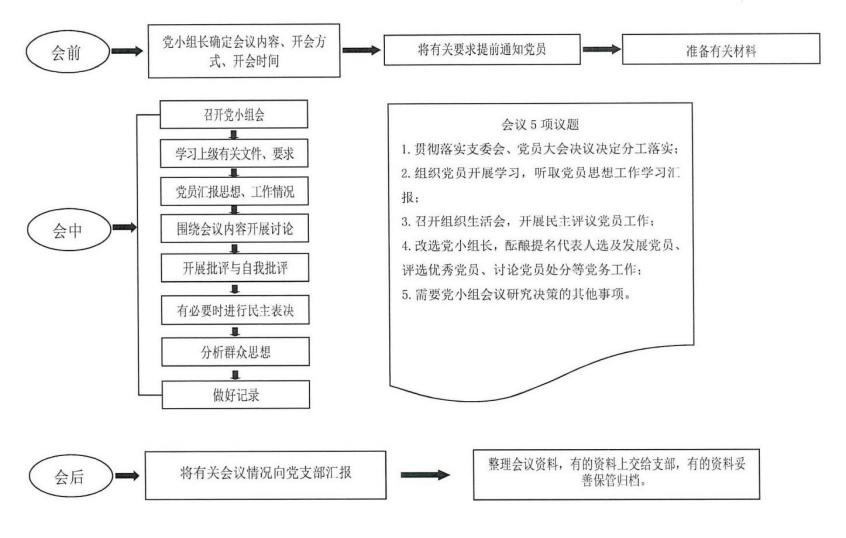 